7η ΠΡΟΣΚΛΗΣΗ ΕΚΔΗΛΩΣΗΣ ΕΝΔΙΑΦΕΡΟΝΤΟΣΠΡΟΣ ΔΥΝΗΤΙΚΑ ΩΦΕΛΟΥΜΕΝΟΥΣ (Άτομα με Νοητική Αναπηρία ή/και Αυτισμό)  ΓΙΑ ΤΟ ΚΕΝΤΡΟ ΔΙΗΜΕΡΕΥΣΗΣ - ΗΜΕΡΗΣΙΑΣ ΦΡΟΝΤΙΔΑΣ ΑμεΑ του ΣΩΜΑΤΕΙΟΥ ΝΑΥΤΙΚΩΝ ΓΟΝΕΩΝ ΠΑΙΔΙΩΝ ΕΙΔΙΚΕΣ ΑΝΑΓΚΕΣ «Η ΑΡΓΩ»Αριθμός πρωτοκόλλου 1203Λ΄                                                                       Πειραιάς 10/09/2021 Το Κέντρο Διημέρευσης και Ημερήσιας Φροντίδας ΑμεΑ στον Πειραιά, του Σωματείου Ναυτικών Γονέων Παιδιών με Ειδικές Ανάγκες «Η ΑΡΓΩ» στα πλαίσια της υλοποίησης του Υποέργου: «ΑΠΟΓΕΥΜΑΤΙΝΕΣ ΥΠΗΡΕΣΙΕΣ ΔΙΗΜΕΡΕΥΣΗΣ ΣΕ ΑΤΟΜΑ ΜΕ ΝΟΗΤΙΚΗ ΑΝΑΠΗΡΙΑ ή/και ΑΥΤΙΣΜΟ ΣΤΟ ΔΗΜΟ ΠΕΙΡΑΙΑ ΚΑΙ ΣΕ ΟΜΟΡΟΥΣ ΔΗΜΟΥΣ» της Πράξης «ΚΕΝΤΡΑ ΔΙΗΜΕΡΕΥΣΗΣ ΚΑΙ ΗΜΕΡΗΣΙΑΣ ΦΡΟΝΤΙΔΑΣ ΑΤΟΜΩΝ ΜΕ ΑΝΑΠΗΡΙΑ» με κωδικό ΟΠΣ 5002482 από την ΕΥΔΕΠ ΠΕΡΙΦΕΡΕΙΑ ΑΤΤΙΚΗΣ.προσκαλεί όλους τους ενδιαφερόμενους να υποβάλουνΑΙΤΗΣΗ Οι αιτούντες θα ενταχθούν σε λίστα και με σειρά προτεραιότητας (που θα προκύψει από μοριοδότηση των αιτήσεων), θα κληθούν να καλύψουν μελλοντικές κενές θέσεις ωφελουμένων στο απογευματινό πρόγραμμα διημέρευσης. Δικαιούχοι: άτομα με Νοητική Υστέρηση ή/και Διαταραχές Αυτιστικού Φάσματος, κάτοικοι Δήμου Πειραιά και όμορων Δήμων. Προθεσμία υποβολής αιτήσεων από 13/09/2021 έως 24/09/2021, Αιτήσεις θα γίνονται δεκτές καθημερινά στην έδρα του Σωματείου Δευτέρα έως Παρασκευή, 9:00 – 13:00.Πληροφορίες - επικοινωνία: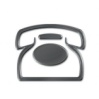 210 4200434 & 210 4210096 (κα Μ. Γεωργούλα, κος Π. Παπασωτηρίου) 9.00-15.00argosom@otenet.gr & argosom85@yahoo.grwww.argonauts.grΠαρεχόμενες Υπηρεσίες: Το Κέντρο θα παρέχει υπηρεσίες ημερήσιας φροντίδας και παραμονής που θα περιλαμβάνουν: Τη μεταφορά των ωφελουμένων προς και από το Κέντρο (Οι ωφελούμενοι/ες του Προγράμματος, παραλαμβάνονται από σημείο που θα συμφωνηθεί με τους γονείς/κηδεμόνες τους σε χρόνο ώστε στις 14.00 να βρίσκονται στις εγκαταστάσεις του Κέντρου «Η ΑΡΓΩ». Η αναχώρηση για το σπίτι προσδιορίζεται στις 20.00 και όλες οι μετακινήσεις θα πραγματοποιούνται με οχήματα του Σωματείου). Τη διαμονή και τη διατροφή τους (πρόχειρο γεύμα). Το πρόγραμμα πράξεων ειδικής αγωγής ανάλογα με τις ανάγκες του κάθε ΑμεΑ, βάσει του εξατομικευμένου προγράμματος του κάθε ωφελούμενου που θα διαμορφώνεται από την διεπιστημονική ομάδα του Κέντρου. Την παροχή ατομικής ή και ομαδικής άσκησης Την εκπαίδευση τους στην αυτοεξυπηρέτηση και την εκμάθηση δραστηριοτήτων καθημερινής ζωής από όλους τους θεραπευτές και το λοιπό προσωπικό του Κέντρου με βάση τις οδηγίες της διεπιστημονικής ομάδας Τη δημιουργική απασχόλησή τους στους χώρους του Κέντρου και δραστηριότητες κοινωνικοποίησής τους με επισκέψεις στην κοινότητα Τη συμμετοχή τους σε προγράμματα ψυχαγωγίας και σε προγράμματα πολιτισμού και άθλησης εντός και εκτός Κέντρου, με επισκέψεις σε ανάλογους χώρους και πραγματοποίηση σχετικών δραστηριοτήτων.Σημειώνεται ότι οι ωφελούμενοι του Κέντρου δεν θα λαμβάνουν αποζημίωση για τις συγχρηματοδοτούμενες υπηρεσίες που τους παρέχονται από το ΚΔΗΦ από άλλη χρηματοδοτική πηγή (π.χ. ΕΟΠΥΥ) κατά την περίοδο συμμετοχής του στην πράξη και δεν θα λαμβάνουν υπηρεσίες από άλλο ΚΔΗΦ ή άλλο φορέα παροχής παρεμφερών υπηρεσιών, ο οποίος χρηματοδοτείται από εθνικούς ή/και κοινοτικούς πόρους, κατά την περίοδο συμμετοχής τους στην πράξη.Για την ένταξη στο πρόγραμμα υποβάλλονται αιτήσεις στην έδρα του Σωματείου (Κ. Μαυρομιχάλη 23 & Σαλαμίνος, ΤΚ 18545, Αγ. Σοφία, Πειραιάς) με τα ακόλουθα δικαιολογητικά:ΑΙΤΗΣΗ ΣΥΜΜΕΤΟΧΗΣ η οποία χορηγείται από το Κέντρο  Πρωτότυπα ή αντίγραφα δικαιολογητικά που τη συνοδεύουν.Αιτήσεις που θα υποβληθούν με οποιοδήποτε τρόπο μετά την παραπάνω ημερομηνία και ώρα θα απορρίπτονται ως εκπρόθεσμες, δεν θα αξιολογούνται και θα επιστρέφονται.Προσοχή: Η έγκαιρη υποβολή θα αποδεικνύεται μόνο από τον αριθμό πρωτοκόλλου. Η τελική επιλογή γίνεται από την ειδική επιτροπή εξέτασης/ελέγχου των αιτήσεων και επιλογής των ωφελουμένων, η οποία ορίζεται με απόφαση του Δ.Σ. του Σωματείου Ναυτικών Γονέων Παιδιών με Ειδικές Ανάγκες «Η ΑΡΓΩ» σύμφωνα με τα κριτήρια τα οποία προκαθορίζονται από την προκήρυξη. Σε περίπτωση ισοβαθμιών, θα διενεργηθεί κλήρωση παρουσία των ισοβαθμούντων.ΚΡΙΤΗΡΙΑ ΜΟΡΙΟΔΟΤΗΣΗΣ ΑΙΤΗΣΕΩΝ ΣΗΜΕΙΩΣΗ:  Το ΟΡΙΟ ΦΤΩΧΙΑΣ προσδιορίζεται σύμφωνα με το κατώφλι φτώχειας της ΕΛΣΤΑΤ. Αυτό για το έτος 2019 ορίζεται σε 4.917 και σε 10.326ευρώ για νοικοκυριά με δύο ενήλικες και δύο εξαρτώμενα παιδιά ηλικίας κάτω. των 14. Το ισοδύναμο μέγεθος του νοικοκυριού υπολογίζεται με βάση την τροποποιημένη κλίμακα του ΟΟΣΑ, σύμφωνα με την οποία ορίζεται συντελεστής στάθμισης 1 για τον πρώτο ενήλικα, 0,5 για το δεύτερο ενήλικα και μέλη 14 ετών και άνω και 0,3 για παιδιά 13 ετών και κάτω. Παράδειγμα: Το εισόδημα ενός νοικοκυριού με δύο ενήλικες και δύο παιδιά κάτω των 14 ετών διαιρείται με το συντελεστή ισοδυναμίας (1+0,5+(2x0,3)=) 2,1, ενός νοικοκυριού με δύο ενήλικες με (1+0,5=) 1,5, ενός νοικοκυριού με 2 ενήλικες και 2 παιδιά ηλικίας 14 ετών και άνω με (1+3x(0,5)=) 2,5 κλπ..Για τον υπολογισμό του διαθέσιμου εισοδήματος του νοικοκυριού, στην παρούσα πρόσκληση, λαμβάνεται υπόψη το συνολικό εισόδημα μετά την αφαίρεση του φόρου και της εισφοράς και δεν περιλαμβάνεται οποιοδήποτε επίδομα.Από τη διαδικασία μοριοδότησης θα προκύψει πίνακας κατάταξης των αιτούντων με σειρά προτεραιότητας. Επιλέγονται τα άτομα έως τη συμπλήρωση του αριθμού των διαθέσιμων θέσεων. Οι υπόλοιποι αιτούντες (επιλαχόντες) θα κληθούν να ενταχθούν στο πρόγραμμα μελλοντικά και εφόσον προκύψουν κενές θέσεις. Η ανάρτηση των οριστικών πινάκων θα γίνει στην ιστοσελίδα: www.argonauts.gr ΧΡΟΝΟΔΙΑΓΡΑΜΜΑΥποβολή αιτήσεων έως Παρασκευή 24 Σεπτεμβρίου 2021, ώρα 13:00.Ανάρτηση Προσωρινού Πίνακα κατάταξης, 24 Σεπτεμβρίου 2021.Υποβολή ενστάσεων έως Τετάρτη 29 Σεπτεμβρίου 2021.Ανάρτηση οριστικού πίνακα κατάταξης ωφελουμένων Παρασκευή 1η Οκτωβρίου 2021.ΑΠΑΙΤΟΥΜΕΝΑ ΔΙΚΑΙΟΛΟΓΗΤΙΚΑΑΠΑΙΤΟΥΜΕΝΑ ΔΙΚΑΙΟΛΟΓΗΤΙΚΑΑίτηση (με φωτογραφία). Συμπληρώνεται στην Έδρα του Σωματείου. Πιστοποιητικό Δικαστικής Συμπαράστασης ωφελούμενου σε περίπτωση που αυτός είναι ενήλικας και  την αίτηση την υποβάλει άλλος.  Φωτοαντίγραφο Δελτίου Ταυτότητας ή διαβατηρίου ή Πιστοποιητικού Γέννησης με φωτογραφία. (του άμεσα ωφελούμενου και του ατόμου που έχει τη Δικαστική Συμπαράσταση.ΓΙΑ ΑΛΛΟΔΑΠΟΥΣ: αντίγραφο της άδειας διαμονής εν ισχύ. Εάν είναι Έλληνας ομογενής απαιτείται αντίγραφο ταυτότητας ομογενούς.Ατομικό ή οικογενειακό εκκαθαριστικό σημείωμα εφόσον το άτομο υποχρεούται να έχει καταθέσει φορολογική δήλωση για το οικονομικό έτος 2018, ή σχετική υπεύθυνη δήλωση σε περίπτωση που δεν υποχρεούται.Αντίγραφο Βεβαίωσης πιστοποίησης της αναπηρίας του ωφελούμενου, εν ισχύ.Αντίγραφο Πιστοποιητικού οικογενειακής κατάστασης.Αντίγραφο της κάρτας ανεργίας του ΟΑΕΔ, εάν ο γονέας/κηδεμόνας είναι άνεργος.Αντίγραφο/α βεβαίωσης πιστοποίησης της αναπηρίας, εάν ο γονέας/κηδεμόνας είναι ανάπηρος.Βεβαίωση ΑΜΚΑ και Πιστοποιητικό ασφαλιστικής ικανότητας. Σε περίπτωση ανασφάλιστου βεβαίωση από την Πρόνοια.Υπεύθυνη Δήλωση περί γνησιότητας των επισυναπτόμενων δικαιολογητικώνΥπεύθυνη Δήλωση ότι δεν λαμβάνει υπηρεσίες από άλλο ΚΔΗΦ ή άλλο φορέα παροχής παρεμφερών υπηρεσιών, ο οποίος χρηματοδοτείται από εθνικούς ή/και κοινοτικούς πόρους, κατά την περίοδο συμμετοχής τους στην πράξη.Υπεύθυνη Δήλωση δεν θα λαμβάνει αποζημίωση για τις συγχρηματοδοτούμενες υπηρεσίες που του παρέχονται από το ΚΔΗΦ/λοιπό Κέντρο από άλλη χρηματοδοτική πηγή (π.χ. ΕΟΠΥΥ) κατά την περίοδο συμμετοχής του στην πράξηΑποδεικτικό διεύθυνσης κατοικίας. (Λογαριασμός ΔΕΗ ή ΕΥΔΑΠ, σταθερής ή κινητής τηλεφωνίας)Πιστοποιητικό εμβολιασμού κατά του covid19 σύμφωνα με την από 31/08/2021, αριθμό πρωτ. 63807 εγκύκλιο του Υπουργείου Εργασίας και Κοινωνικών Υποθέσεων, Γενική Διεύθυνση Κοινωνικής Αλληλεγγύης, Διεύθυνση Προστασίας Παιδιού και Οικογένειας, Διεύθυνση Πολιτικών ΑμεΑ.ΚΡΙΤΗΡΙΑ ΑΝΑΛΥΣΗ ΜΟΡΙΩΝ Μόρια1. Τύπος πλαισίου διαμονήςΊδρυμα κλειστής περίθαλψης, θεραπευτήρια / ΚΚΠΠ, κ.α.401. Τύπος πλαισίου διαμονήςΟικογενειακού τύπου στεγαστικές δομές (ατομική/ οικογενειακή κατοικία, ΣΥΔ). 102. Ασφαλιστική ικανότηταΑνασφάλιστος/η 302. Ασφαλιστική ικανότηταΑσφαλισμένος/η 103. Ύψος ατομικού ή οικογενειακού εισοδήματοςΕισόδημα κάτω από το όριο της φτώχειας * 203. Ύψος ατομικού ή οικογενειακού εισοδήματοςΕισόδημα πάνω από το όριο της φτώχειας 104.Οικογενειακή κατάστασηΎπαρξη άλλου ΑμεΑ στην οικογένεια (δεν υπολογίζεται ο αιτούμενος) 124.Οικογενειακή κατάστασηΜέλη μονογονεϊκών οικογενειών 124.Οικογενειακή κατάστασηΤρίτεκνοι/Πολύτεκνοι (άνω των δύο εξαρτώμενων μελών εκτός του ωφελούμενου). 85.Εργασιακή κατάσταση του γονέα /νόμιμου κηδεμόνα.Άνεργος/η 105.Εργασιακή κατάσταση του γονέα /νόμιμου κηδεμόνα.Εργαζόμενος/η 5